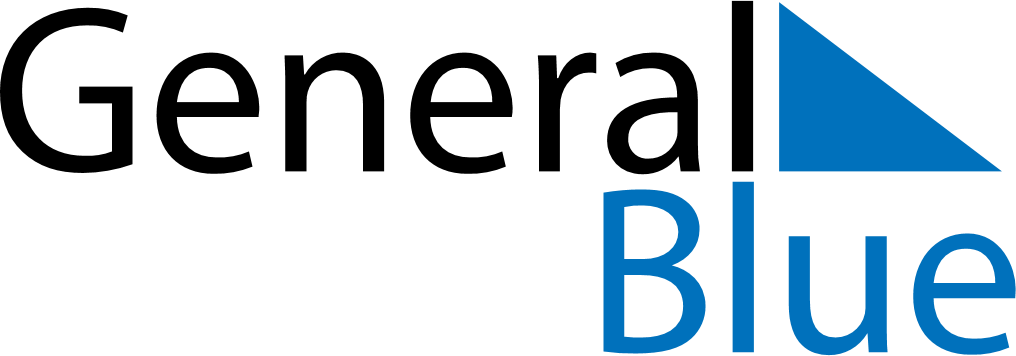 March 2030March 2030March 2030GreeceGreeceMondayTuesdayWednesdayThursdayFridaySaturdaySunday1234567891011121314151617Ash Sunday1819202122232425262728293031Annunciation, Anniversary of 1821 Revolution